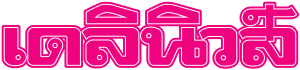 ข่าวประจำวันที่ 6 พฤศจิกายน หน้าที่ 9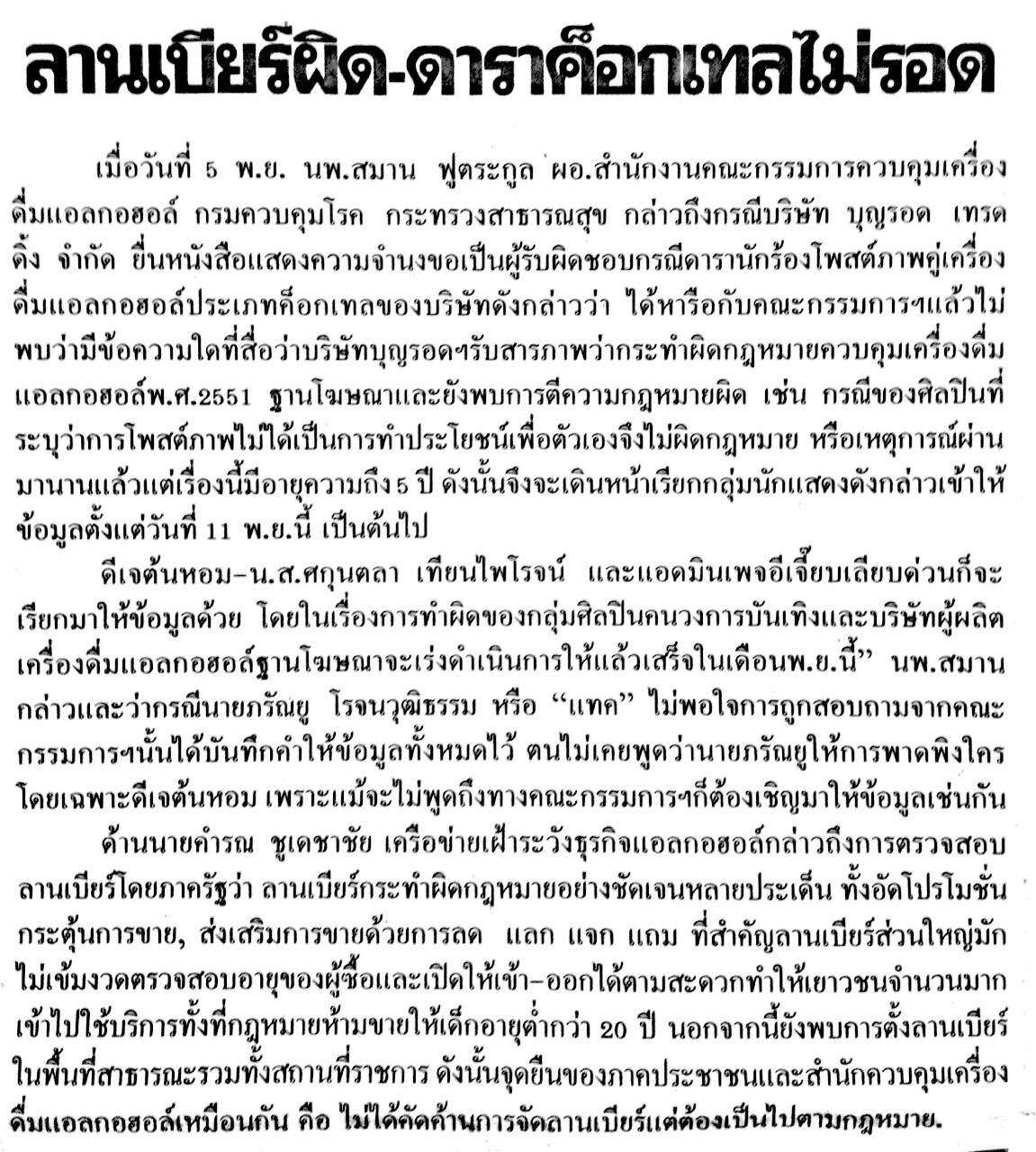 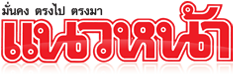 ข่าวประจำวันที่ 6 พฤศจิกายน หน้าที่ 21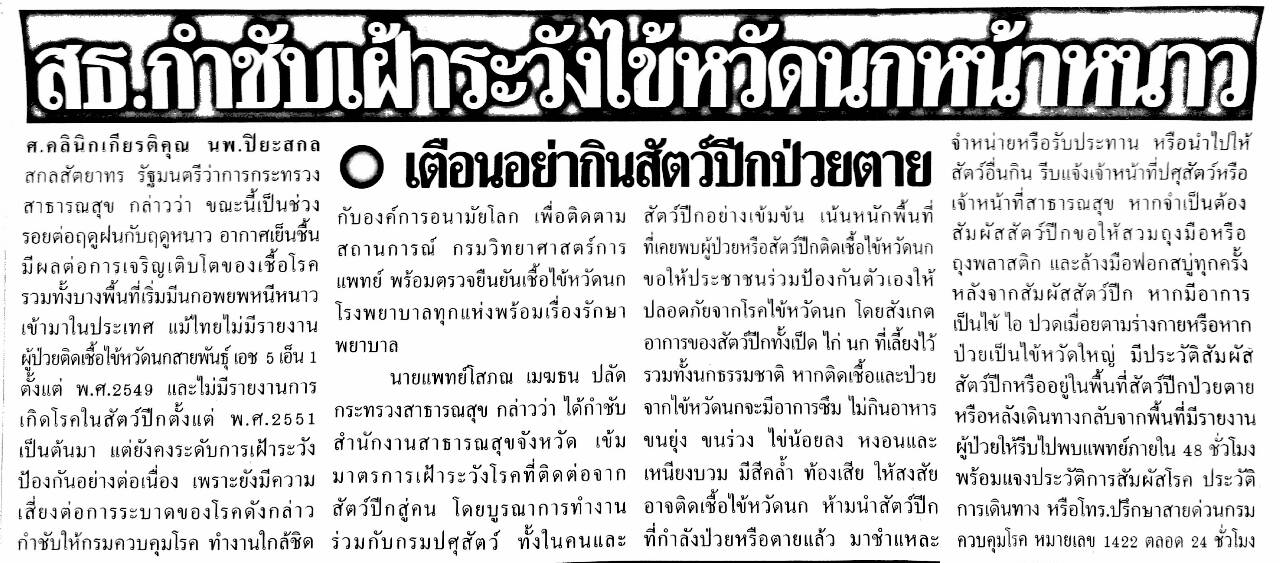 ข่าวประจำวันที่ 6 พฤศจิกายน หน้าที่ 21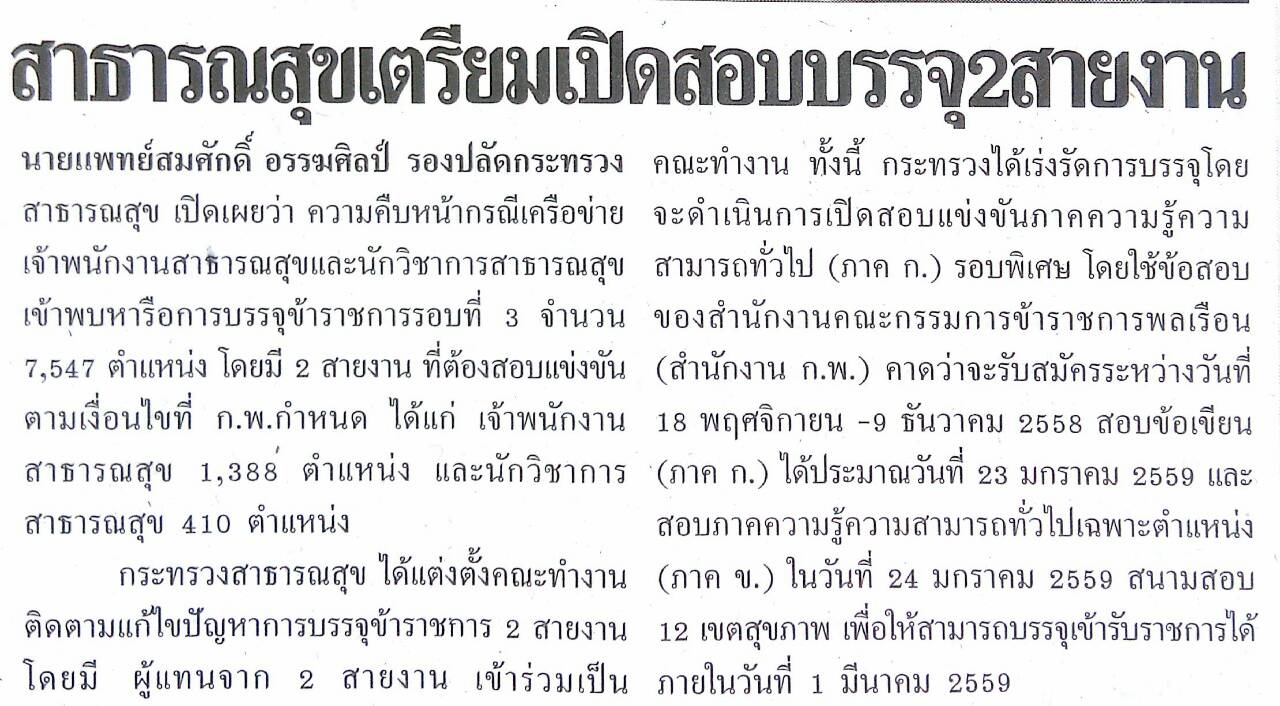 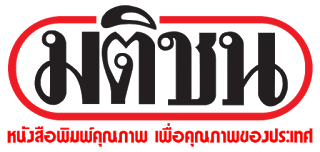 ข่าวประจำวันที่ 6 พฤศจิกายน หน้าที่ 9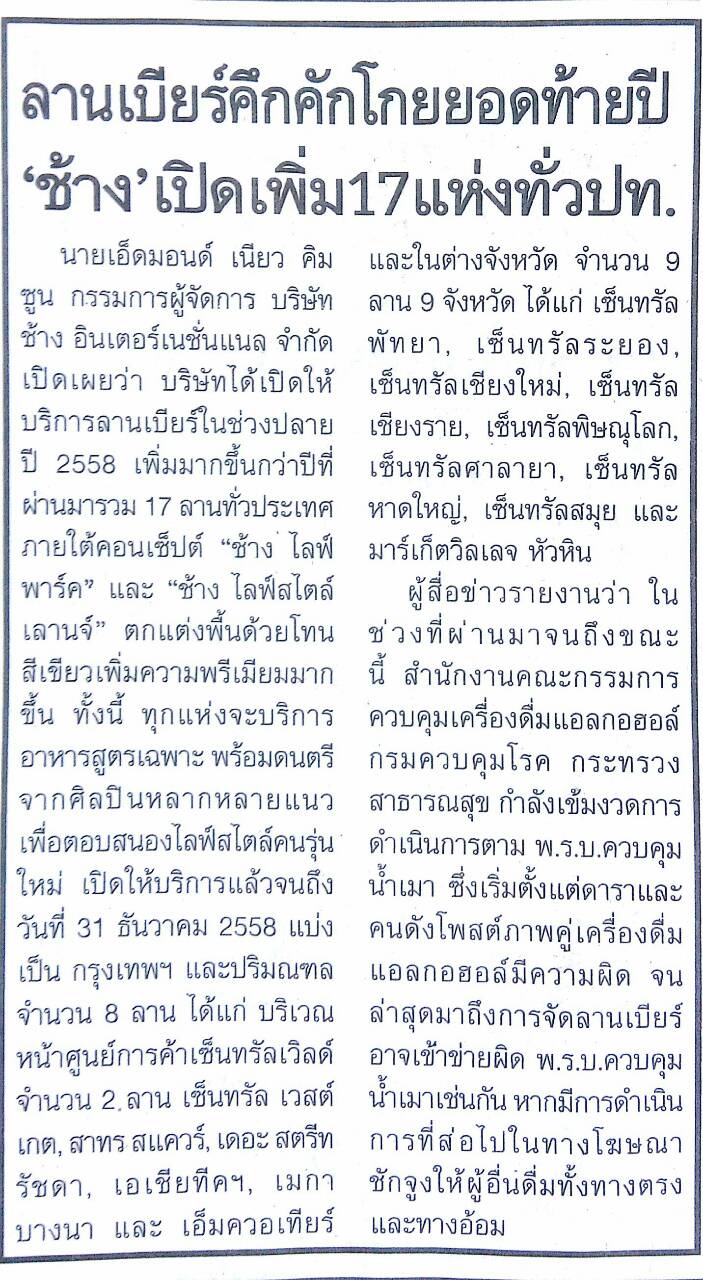 ข่าวประจำวันที่ 6 พฤศจิกายน หน้าที่ 10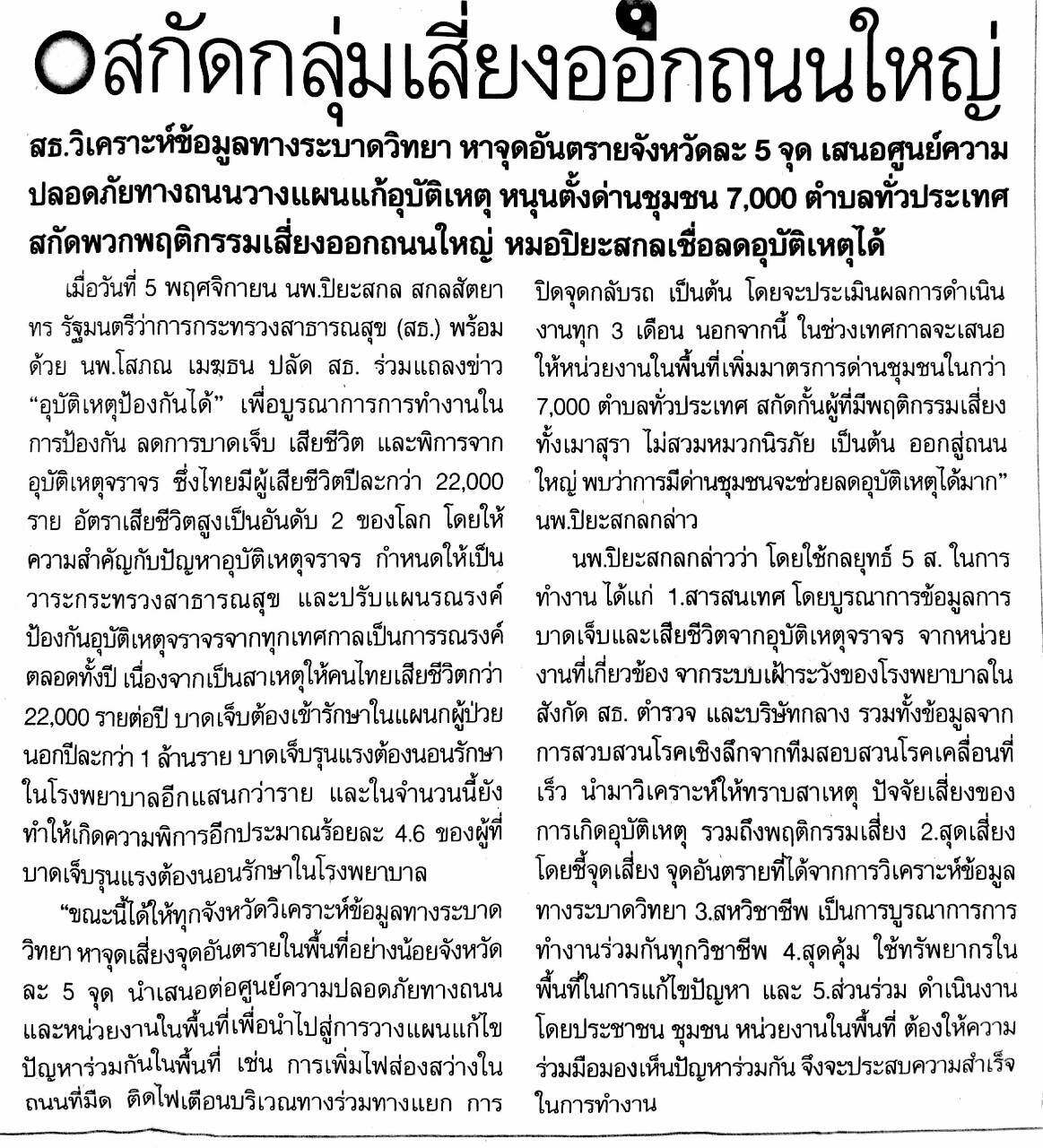 ข่าวประจำวันที่ 6 พฤศจิกายน หน้าที่ 14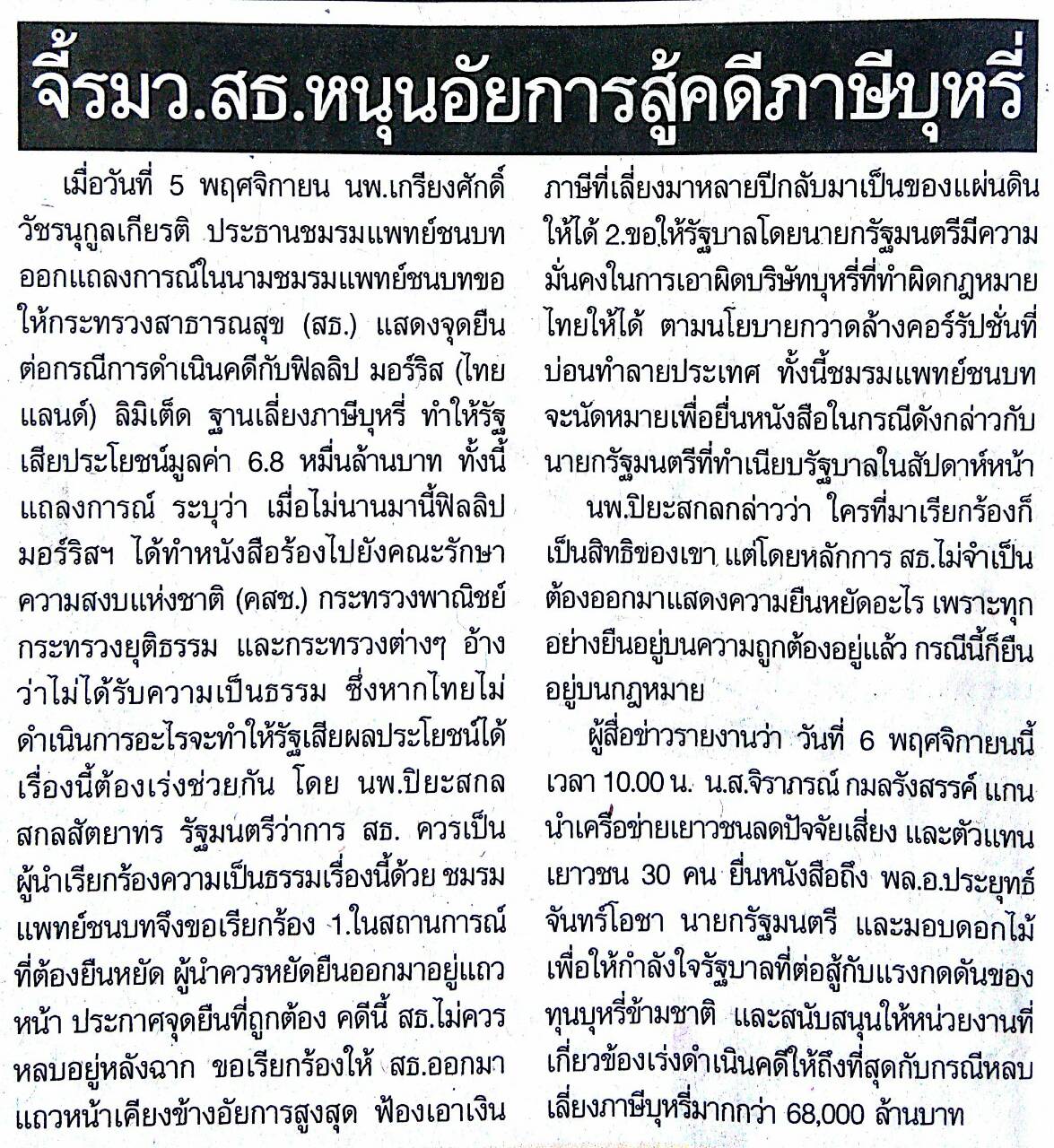 